Additional PublicationsCPG have many useful publicationshttps://www.cgpbooks.co.uk/primary-books/ In particular we would recommend the following: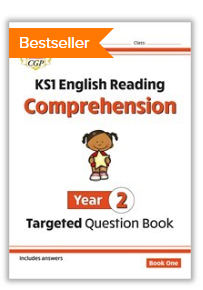 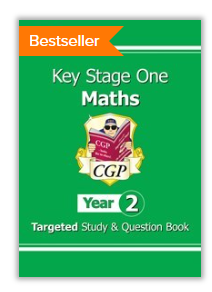 Collins have many useful publications, in particular the Collins books – targeted practice workbooks 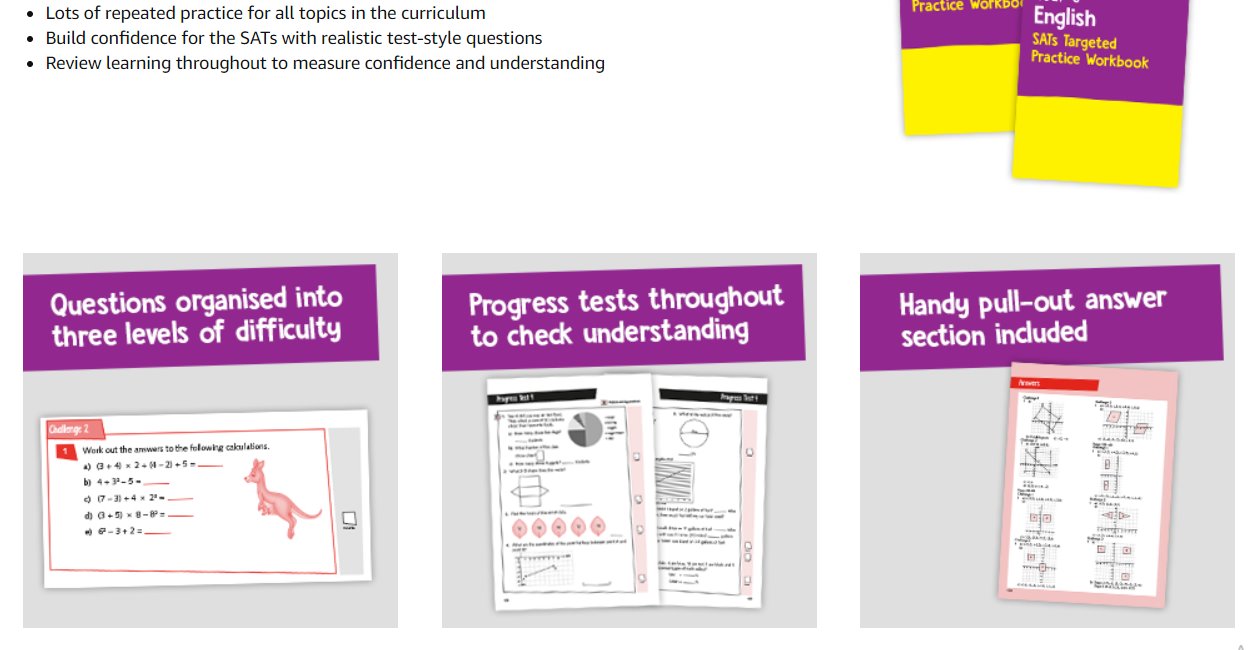 